Sommerlejr for SIKA Hammel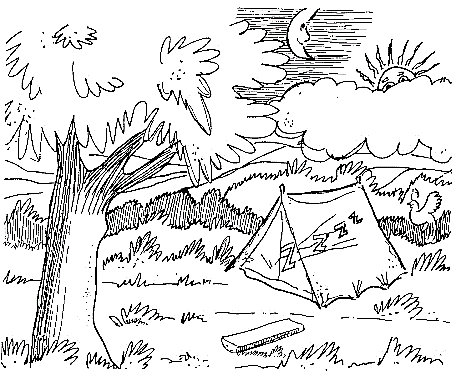 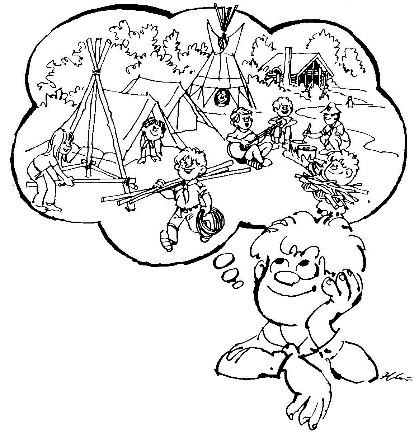 d. 14. - 16. maj 2021I år holder SIKA Hammel fælles sommerlejr for alle vores spejdere ved Ravnsøhytten lige ned til Ravnsø.Vi planlægger efter en sikker lejr, som overholder alle gældende coronarestriktioner – samtidig med, at vi kan være spejdere, få en masse spændende oplevelser, sove ude på mange måder og klare os selv så meget vi kan.Hvis vi ikke må sove indedørs med Bæverne, ændres lejren desværre til en éndagstur lørdag d.15. maj kl 9 -20 – nærmere følger…Hvordan overlever man, når man driver i land på en øde ø? Kun med det tøj man går og står i og lidt redskaber fra skibet. Det finder vi ud af, når vi lander på bredden lige ud for  Ravnsøhytten.Fælleskørsel i bus er ikke en mulighed i disse tider, så spejderne skal afleveres og hentes på lejren, som ligger Hyllingvej 16, 8680 Ry.Ankomst fredag kl. 10Vi slutter om søndagen d. 16. maj, hvor I forældre henter Bæverne ved hytten. Afhentningstider:Bævere 11.30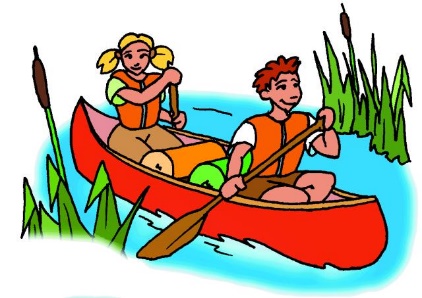 Der i år ingen betaling for sommerlejren, da vi i SIKA Hammel Gruppe har valgt at give denne oplevelse til spejderne, som et plaster på coronasåret. Vi er gået glip af mange oplevelser sammen og vi håber på denne måde at kunne få så mange med som muligt.Så altså ingen betaling for denne lejr.Tilmelding er der dog stadig, da vi skal kunne planlægge både spisning, overnatning og aktiviteter ift. deltagerantalletBæverne skal sove inde, de øvrige spejdere sover ude på forskellige måder.Mobiltelefoner skal blive hjemme.Tilmelding via mail : Karstenip@pc.dk senest d. 28./29. april 2021.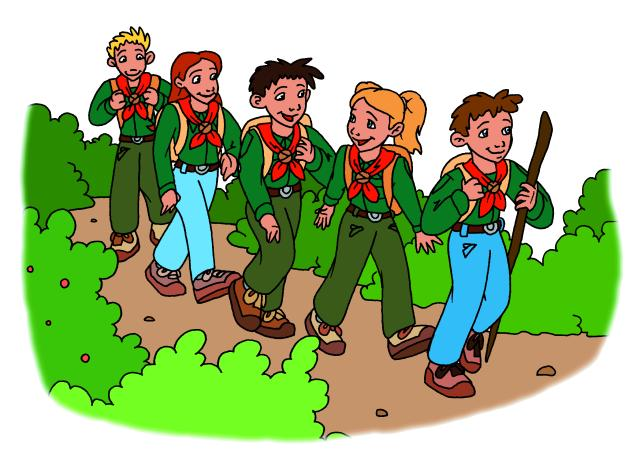 Tilmelding til sommerlejr for SIKA Hammel 2021Karstenip@pc.dkNavn __________________________________________Mine forældre vil bage kage _________  boller (antal) _______Forældrenes telefonnumre under lejren _______________________________________________________________________________________________________________________________________________________________Særlige hensyn _________________________________________________________________________________________________________________________________________________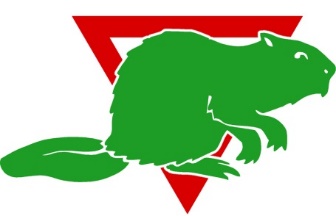 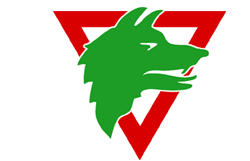 Tilmelding senest d. 28. / 29. april 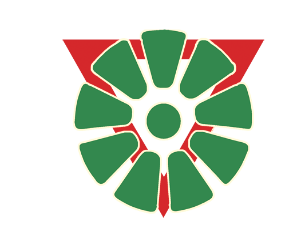 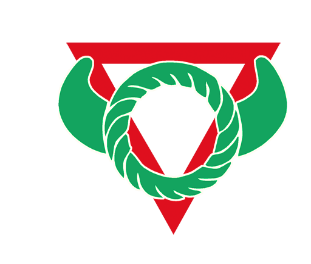 Pakkeliste til sommerlejr  Uniform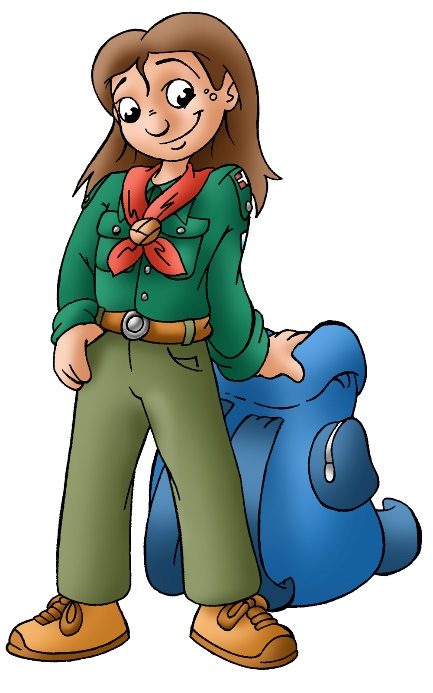   Sovepose    Lagen    Tøj og sko til al slags vejr     Indesko     Regntøj+gummistøvler     Toiletsager     Bålkappe (hvis du har)      Spisegrej (dyb og flad tallerken, bestik, krus og viskestykke), meget gerne i en stofpose     Lommelygte     Sangbog (hvis du har)       Sundhedskort - afleveres til lederne ved ankomst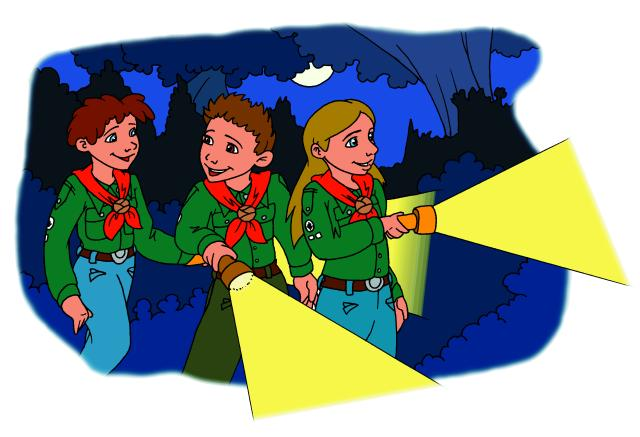 